Приложение 3                                                                                         к Положению                                                                                        об окружном этапе                                                                                        областного конкурса                                                                               профессионального мастерства                                                                                «Воспитатель года» Информационная карта участникаокружного этапа областного конкурса профессионального мастерства«Воспитатель года» в 2021 году.Подпись руководителя ОО ____________________________________________________/Коновалова И.Г./М.П.   «___»____________2021 г.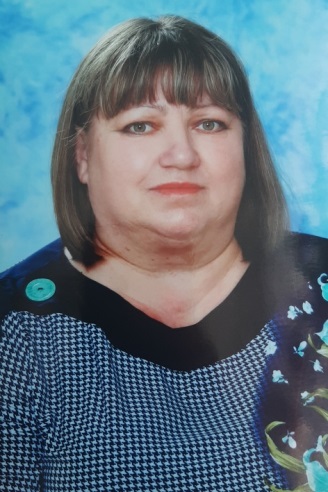 ____________Надеждина_______________________________(фамилия)_______________Марина Николаевна____________________(имя, отчество)____________Надеждина_______________________________(фамилия)_______________Марина Николаевна____________________(имя, отчество)1. Общие сведения.1. Общие сведения.1. Общие сведения.1. Общие сведения.1. Общие сведения.Субъект Российской ФедерацииСубъект Российской ФедерацииСамарская областьСамарская областьСамарская областьСубъект Российской ФедерацииСубъект Российской ФедерацииШигонский районШигонский районШигонский районШигонский районНаселенный пунктНаселенный пунктс. Байдеряково с. Байдеряково с. Байдеряково Дата рождения (день, месяц, год)Дата рождения (день, месяц, год)09.12.1969г.09.12.1969г.09.12.1969г.Место рожденияМесто рожденияс. Байдеряково Шигонский район, Куйбышевская областьс. Байдеряково Шигонский район, Куйбышевская областьс. Байдеряково Шигонский район, Куйбышевская область2. Работа.2. Работа.2. Работа.2. Работа.2. Работа.Место работы (наименование образовательной организации, реализующей программы дошкольного образования в                      соответствии с уставом)Место работы (наименование образовательной организации, реализующей программы дошкольного образования в                      соответствии с уставом)Структурное подразделение «Детский сад», реализующее основную общеобразовательную программу дошкольного образования  государственного бюджетного общеобразовательного учреждения Самарской области основной общеобразовательной школы                               с. Байдеряково муниципального района Шигонский Самарской области   Структурное подразделение «Детский сад», реализующее основную общеобразовательную программу дошкольного образования  государственного бюджетного общеобразовательного учреждения Самарской области основной общеобразовательной школы                               с. Байдеряково муниципального района Шигонский Самарской области   Структурное подразделение «Детский сад», реализующее основную общеобразовательную программу дошкольного образования  государственного бюджетного общеобразовательного учреждения Самарской области основной общеобразовательной школы                               с. Байдеряково муниципального района Шигонский Самарской области   Занимаемая должностьЗанимаемая должностьВоспитательВоспитательВоспитательОбщий трудовой и педагогический стаж (полных лет на момент заполнения анкеты)Общий трудовой и педагогический стаж (полных лет на момент заполнения анкеты) Общий стаж - 31г, педагогический стаж - 31г Общий стаж - 31г, педагогический стаж - 31г Общий стаж - 31г, педагогический стаж - 31гВ каких возрастных группах в настоящее время работаетеВ каких возрастных группах в настоящее время работаетеРазновозрастная группа (3-7лет)Разновозрастная группа (3-7лет)Разновозрастная группа (3-7лет)Аттестационная категория Аттестационная категория НетНетНетПочетные звания и награды (наименования и даты получения)Почетные звания и награды (наименования и даты получения)Благодарность Главы Муниципального района Шигонский Самарской области «За многолетний эффективный труд, значительный вклад в развитие образования в муниципальном районе Шигонский Самарской области, 26.08.2019г.Благодарность Главы Муниципального района Шигонский Самарской области «За многолетний эффективный труд, значительный вклад в развитие образования в муниципальном районе Шигонский Самарской области, 26.08.2019г.Благодарность Главы Муниципального района Шигонский Самарской области «За многолетний эффективный труд, значительный вклад в развитие образования в муниципальном районе Шигонский Самарской области, 26.08.2019г.Послужной список (места и стаж работы за последние 5 лет) Послужной список (места и стаж работы за последние 5 лет) ГБОУ ООШ с. Байдеряково СП « Детский сад»ГБОУ ООШ с. Байдеряково СП « Детский сад»ГБОУ ООШ с. Байдеряково СП « Детский сад»3. Образование.3. Образование.3. Образование.3. Образование.3. Образование.Название, год окончания учреждения профессионального образования, факультетНазвание, год окончания учреждения профессионального образования, факультетСызранское педагогическое  училище, 1989г, дошкольное воспитаниеСызранское педагогическое  училище, 1989г, дошкольное воспитаниеСызранское педагогическое  училище, 1989г, дошкольное воспитаниеСпециальность, квалификация по дипломуСпециальность, квалификация по дипломуВоспитатель детского садаВоспитатель детского садаВоспитатель детского садаДополнительное профессиональное образование (за последние три года)Дополнительное профессиональное образование (за последние три года) 2020 год,  повышение квалификации  Самарский институт повышения и переподготовки работников образования«Обеспечение реализации Стратегии Национального проекта « Развитие образования»; 2020год, повышение квалификации в Научно-Производственном Объединении ПрофЭспортСофт «Особенности работы организации дошкольного образования в условиях сложной санитарно-эпидемиологической обстановке»; 2020 год, повышение квалификации в федеральном государственном автономном образовательном учреждении высшего образования « Самарский национальный исследовательский университет имени     С. П. Королева»  «Создание условий в ДОО и семье по ознакомлению дошкольников с книжной культурой»; 2020 год, повышение квалификации в   ГБОУ ДПО ЦПК « Ресурсный центр г.о. Сызрань Самарской области  по дополнительной профессиональной программе «Культурные практики как средство развития детской индивидуальности и самостоятельности»; 2020 год, повышение квалификации в Автономной некомерческой организации высшего образования Поволжский Православный Институт имени Святителя Алексия Митрополита Московского            «Разработка дополнительной общеобразовательной программы по духовно нравственному воспитанию детей в образовательных учреждениях». 2020 год,  повышение квалификации  Самарский институт повышения и переподготовки работников образования«Обеспечение реализации Стратегии Национального проекта « Развитие образования»; 2020год, повышение квалификации в Научно-Производственном Объединении ПрофЭспортСофт «Особенности работы организации дошкольного образования в условиях сложной санитарно-эпидемиологической обстановке»; 2020 год, повышение квалификации в федеральном государственном автономном образовательном учреждении высшего образования « Самарский национальный исследовательский университет имени     С. П. Королева»  «Создание условий в ДОО и семье по ознакомлению дошкольников с книжной культурой»; 2020 год, повышение квалификации в   ГБОУ ДПО ЦПК « Ресурсный центр г.о. Сызрань Самарской области  по дополнительной профессиональной программе «Культурные практики как средство развития детской индивидуальности и самостоятельности»; 2020 год, повышение квалификации в Автономной некомерческой организации высшего образования Поволжский Православный Институт имени Святителя Алексия Митрополита Московского            «Разработка дополнительной общеобразовательной программы по духовно нравственному воспитанию детей в образовательных учреждениях». 2020 год,  повышение квалификации  Самарский институт повышения и переподготовки работников образования«Обеспечение реализации Стратегии Национального проекта « Развитие образования»; 2020год, повышение квалификации в Научно-Производственном Объединении ПрофЭспортСофт «Особенности работы организации дошкольного образования в условиях сложной санитарно-эпидемиологической обстановке»; 2020 год, повышение квалификации в федеральном государственном автономном образовательном учреждении высшего образования « Самарский национальный исследовательский университет имени     С. П. Королева»  «Создание условий в ДОО и семье по ознакомлению дошкольников с книжной культурой»; 2020 год, повышение квалификации в   ГБОУ ДПО ЦПК « Ресурсный центр г.о. Сызрань Самарской области  по дополнительной профессиональной программе «Культурные практики как средство развития детской индивидуальности и самостоятельности»; 2020 год, повышение квалификации в Автономной некомерческой организации высшего образования Поволжский Православный Институт имени Святителя Алексия Митрополита Московского            «Разработка дополнительной общеобразовательной программы по духовно нравственному воспитанию детей в образовательных учреждениях».Основные публикации (в т. ч. брошюры, книги)Основные публикации (в т. ч. брошюры, книги)НетНетНет4. Конкурсное задание очного тура «Интернет-портфолио», «Мой успешный проект».4. Конкурсное задание очного тура «Интернет-портфолио», «Мой успешный проект».4. Конкурсное задание очного тура «Интернет-портфолио», «Мой успешный проект».4. Конкурсное задание очного тура «Интернет-портфолио», «Мой успешный проект».4. Конкурсное задание очного тура «Интернет-портфолио», «Мой успешный проект».Адрес персонального Интернет-ресурсаАдрес персонального Интернет-ресурсаhttp://2326139.mya5.ru/http://2326139.mya5.ru/http://2326139.mya5.ru/Ссылка « Мой успешный проект»Ссылка « Мой успешный проект»https://youtu.be/cJGZ4OBdFoIhttps://youtu.be/cJGZ4OBdFoIhttps://youtu.be/cJGZ4OBdFoI5. Общественная деятельность.5. Общественная деятельность.5. Общественная деятельность.5. Общественная деятельность.5. Общественная деятельность.Членство в Профсоюзе (наименование, дата вступления)Членство в Профсоюзе (наименование, дата вступления)ГБОУ ООШ с. Байдеряково, 01.01.2012г.ГБОУ ООШ с. Байдеряково, 01.01.2012г.ГБОУ ООШ с. Байдеряково, 01.01.2012г.Участие в других общественных организациях (наименование, направление деятельности и дата вступления)Участие в других общественных организациях (наименование, направление деятельности и дата вступления)НетНетНетУчастие в работе методического объединения Участие в работе методического объединения Да. Руководитель МО Да. Руководитель МО Да. Руководитель МО Участие в разработке и реализации муниципальных, региональных, федеральных, международных программ и проектов (с указанием статуса участия)Участие в разработке и реализации муниципальных, региональных, федеральных, международных программ и проектов (с указанием статуса участия)НетНетНет6. Досуг.6. Досуг.6. Досуг.6. Досуг.6. Досуг.ХоббиХоббиРазведение комнатных цветовРазведение комнатных цветовРазведение комнатных цветов7. Контакты.7. Контакты.7. Контакты.7. Контакты.7. Контакты.Рабочий адрес с индексомРабочий адрес с индексомСамарская область, Шигонский район,с. Байдеряково, ул. Луговая, 63,  446728Самарская область, Шигонский район,с. Байдеряково, ул. Луговая, 63,  446728Самарская область, Шигонский район,с. Байдеряково, ул. Луговая, 63,  446728Домашний адрес с индексомДомашний адрес с индексомСамарская область, Шигонский район,с. Байдеряково, ул. Центральная,112, кв.16, 446728Самарская область, Шигонский район,с. Байдеряково, ул. Центральная,112, кв.16, 446728Самарская область, Шигонский район,с. Байдеряково, ул. Центральная,112, кв.16, 446728Рабочий телефон с междугородним кодомРабочий телефон с междугородним кодом8(84648) 23-9-488(84648) 23-9-488(84648) 23-9-48Домашний телефон с междугородним кодомДомашний телефон с междугородним кодомНетНетНетМобильный телефон с междугородним кодомМобильный телефон с междугородним кодом8-927-668-84-878-927-668-84-878-927-668-84-87Рабочая электронная почтаРабочая электронная почтаdoobayder_shg@samara.edu.rudoobayder_shg@samara.edu.rudoobayder_shg@samara.edu.ruЛичная электронная почтаЛичная электронная почтаnadejdina.maina2016@yandex.ru nadejdina.maina2016@yandex.ru nadejdina.maina2016@yandex.ru Адрес личного сайта в ИнтернетеАдрес личного сайта в Интернетеhttp://2326139.mya5.ru/http://2326139.mya5.ru/http://2326139.mya5.ru/Адрес сайта образовательной организации, реализующей программы дошкольного образования в ИнтернетеАдрес сайта образовательной организации, реализующей программы дошкольного образования в Интернетеhttp://schoolbayder.minobr63.ru/ Портфолио воспитателя СП «Детский сад» Надеждиной М.Н.http://schoolbayder.minobr63.ru/ Портфолио воспитателя СП «Детский сад» Надеждиной М.Н.http://schoolbayder.minobr63.ru/ Портфолио воспитателя СП «Детский сад» Надеждиной М.Н.8. Документы.8. Документы.8. Документы.8. Документы.8. Документы.Паспорт (серия, номер, кем и когда выдан)Паспорт (серия, номер, кем и когда выдан)36 14  917993 ТП УФМС РОССИИ  по Cамарской области в Шигонском районе  23.12.2014г.36 14  917993 ТП УФМС РОССИИ  по Cамарской области в Шигонском районе  23.12.2014г.36 14  917993 ТП УФМС РОССИИ  по Cамарской области в Шигонском районе  23.12.2014г.ИННИНН000580183000580183000580183Свидетельство пенсионного                                    государственного страхованияСвидетельство пенсионного                                    государственного страхования009-691-828-83009-691-828-83009-691-828-839. Профессиональные ценности.9. Профессиональные ценности.9. Профессиональные ценности.9. Профессиональные ценности.9. Профессиональные ценности.Педагогическое кредо участникаПедагогическое кредо участникаЧтобы обучать других, нужно учиться самому, чтобы воспитывать других, нужно начинать с себя, чтобы развивать других, нужно самому постоянно развиваться Чтобы обучать других, нужно учиться самому, чтобы воспитывать других, нужно начинать с себя, чтобы развивать других, нужно самому постоянно развиваться Чтобы обучать других, нужно учиться самому, чтобы воспитывать других, нужно начинать с себя, чтобы развивать других, нужно самому постоянно развиваться Почему нравится работать в образовательной организации, реализующей программы дошкольного образованияПочему нравится работать в образовательной организации, реализующей программы дошкольного образованияЛюблю мир детства, полный новых, интересных, увлекательных открытий, новых впечатлений, мир, где нет стандартных решений, и каждый день – это новый этап, не похожий ни на один другой. Люблю мир детства, полный новых, интересных, увлекательных открытий, новых впечатлений, мир, где нет стандартных решений, и каждый день – это новый этап, не похожий ни на один другой. Люблю мир детства, полный новых, интересных, увлекательных открытий, новых впечатлений, мир, где нет стандартных решений, и каждый день – это новый этап, не похожий ни на один другой. Профессиональные и личностные ценности, наиболее близкие участникуПрофессиональные и личностные ценности, наиболее близкие участнику Ответственность, коммуникабельность, целеустремленность, энергичность. Ответственность, коммуникабельность, целеустремленность, энергичность.  Ответственность, коммуникабельность, целеустремленность, энергичность. Ответственность, коммуникабельность, целеустремленность, энергичность.  Ответственность, коммуникабельность, целеустремленность, энергичность. Ответственность, коммуникабельность, целеустремленность, энергичность. В чем, по мнению участника, состоит основная миссия педагогаВ чем, по мнению участника, состоит основная миссия педагога  Миссия  воспитателя –  обогатить маленькое чудо добром, милосердием, творчеством, опытом дружбы, взаимопомощи, сотрудничества и сотворчества, -  всем тем, что поможет ему в будущем.   Миссия  воспитателя –  обогатить маленькое чудо добром, милосердием, творчеством, опытом дружбы, взаимопомощи, сотрудничества и сотворчества, -  всем тем, что поможет ему в будущем.   Миссия  воспитателя –  обогатить маленькое чудо добром, милосердием, творчеством, опытом дружбы, взаимопомощи, сотрудничества и сотворчества, -  всем тем, что поможет ему в будущем. 10. Приложения.10. Приложения.10. Приложения.10. Приложения.10. Приложения.Интересные сведения об участнике, не раскрытые предыдущими разделами (не более 500 слов)Интересные сведения об участнике, не раскрытые предыдущими разделами (не более 500 слов)Подборка фотографий для публикации:Портрет 9*13 смЖанровая (с образовательной деятельности с детьми, во время игр, прогулки, детских праздников и т.п.) (не более 5)Фотографии предоставляются в электронном виде в формате JPG, JPEG с разрешением 300 точек на дюйм без уменьшения исходного размера.Подборка фотографий для публикации:Портрет 9*13 смЖанровая (с образовательной деятельности с детьми, во время игр, прогулки, детских праздников и т.п.) (не более 5)Фотографии предоставляются в электронном виде в формате JPG, JPEG с разрешением 300 точек на дюйм без уменьшения исходного размера.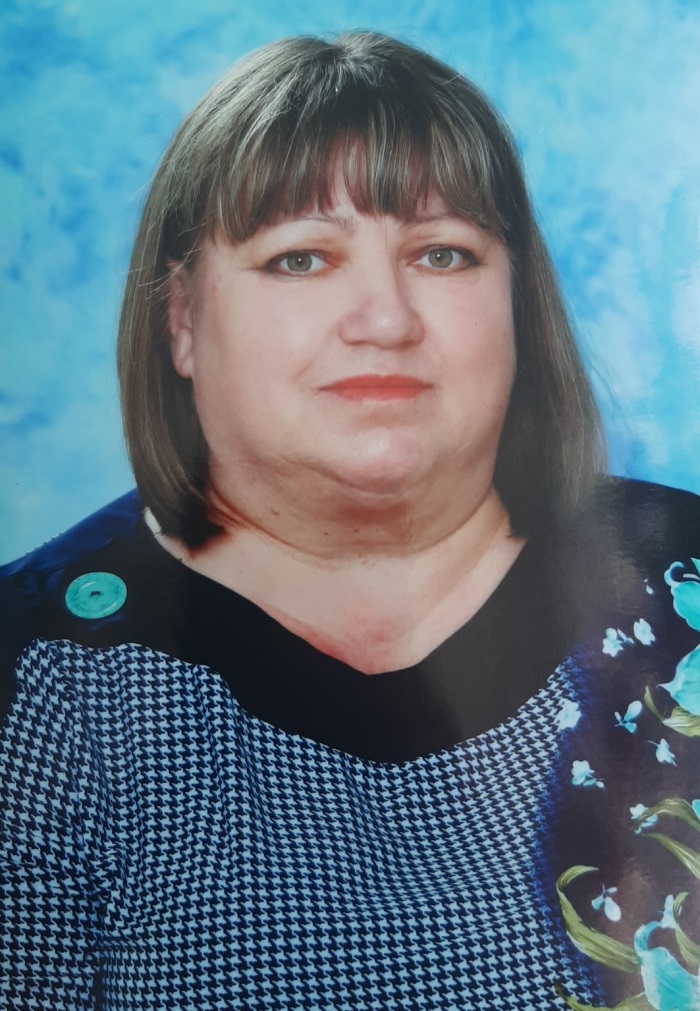 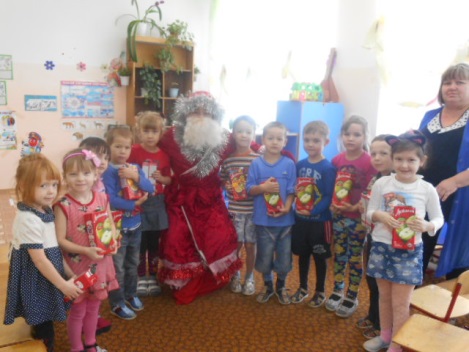 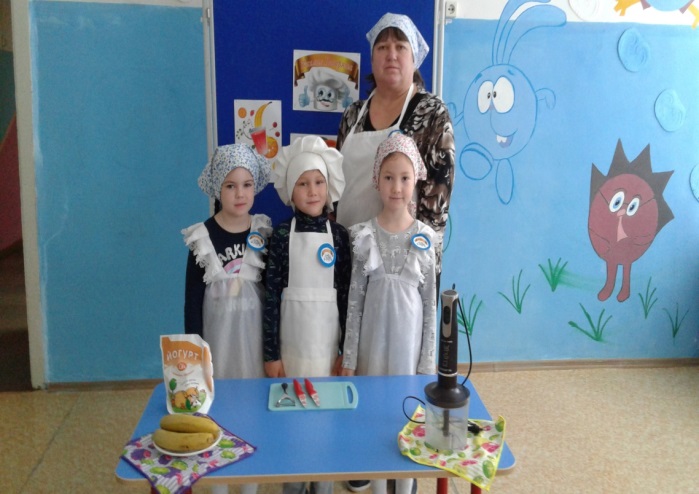 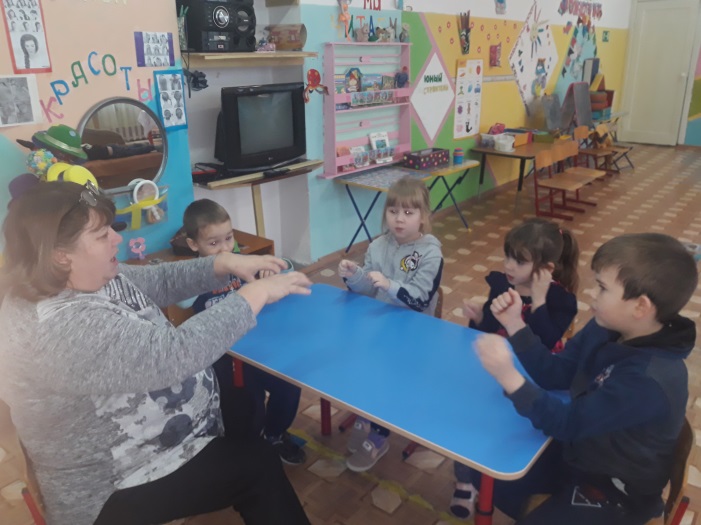 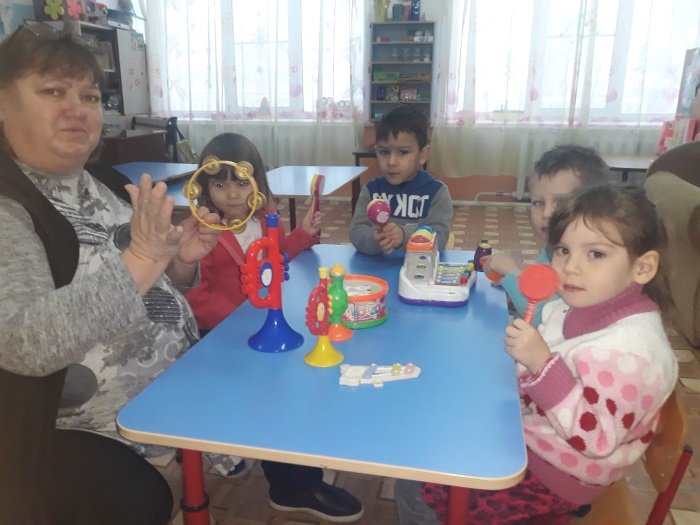 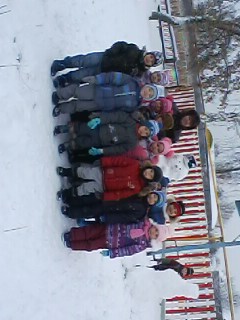 Материалы участника Не публиковавшиеся ранее авторские статьи и разработки участника, которые он хотел бы опубликовать в средствах массовой информации.Представляется в электронном виде в формате DOC («* .doc») в количестве не более пяти.Материалы участника Не публиковавшиеся ранее авторские статьи и разработки участника, которые он хотел бы опубликовать в средствах массовой информации.Представляется в электронном виде в формате DOC («* .doc») в количестве не более пяти.  Марина Николаевна грамотный, инициативный, неравнодушный к своему делу педагог. К работе относится ответственно, любит и хорошо знает свою работу. Образовательная деятельность построена всегда на  эмоционально-положительной атмосфере, где используются различные технологии.   Практическая деятельность педагога базируется на знаниях педагогики и психологии. Марина Николаевна видит индивидуальность и помогает каждому развивать творческие и интеллектуальные способности.   Она постоянный активный актер в группе, на всех праздниках и утренниках выступает в роли каких-либо героев, творчески подходит к изготовлению костюмов. Дети у нее самостоятельны, общительны, всесторонне развитые. В коллективе педагог постоянно делится опытом работы через различные формы методической работы. Пользуется авторитетом среди родителей, детей, коллег.    Марина Николаевна грамотный, инициативный, неравнодушный к своему делу педагог. К работе относится ответственно, любит и хорошо знает свою работу. Образовательная деятельность построена всегда на  эмоционально-положительной атмосфере, где используются различные технологии.   Практическая деятельность педагога базируется на знаниях педагогики и психологии. Марина Николаевна видит индивидуальность и помогает каждому развивать творческие и интеллектуальные способности.   Она постоянный активный актер в группе, на всех праздниках и утренниках выступает в роли каких-либо героев, творчески подходит к изготовлению костюмов. Дети у нее самостоятельны, общительны, всесторонне развитые. В коллективе педагог постоянно делится опытом работы через различные формы методической работы. Пользуется авторитетом среди родителей, детей, коллег.    Марина Николаевна грамотный, инициативный, неравнодушный к своему делу педагог. К работе относится ответственно, любит и хорошо знает свою работу. Образовательная деятельность построена всегда на  эмоционально-положительной атмосфере, где используются различные технологии.   Практическая деятельность педагога базируется на знаниях педагогики и психологии. Марина Николаевна видит индивидуальность и помогает каждому развивать творческие и интеллектуальные способности.   Она постоянный активный актер в группе, на всех праздниках и утренниках выступает в роли каких-либо героев, творчески подходит к изготовлению костюмов. Дети у нее самостоятельны, общительны, всесторонне развитые. В коллективе педагог постоянно делится опытом работы через различные формы методической работы. Пользуется авторитетом среди родителей, детей, коллег.  11. Подпись.11. Подпись.11. Подпись.11. Подпись.11. Подпись.Правильность сведений, представленных в информационной карте, подтверждаю:___________________________________________________________________________                     (подпись)                                      (фамилия, имя, отчество участника)«____» __________ 20____ г.    Правильность сведений, представленных в информационной карте, подтверждаю:___________________________________________________________________________                     (подпись)                                      (фамилия, имя, отчество участника)«____» __________ 20____ г.    Правильность сведений, представленных в информационной карте, подтверждаю:___________________________________________________________________________                     (подпись)                                      (фамилия, имя, отчество участника)«____» __________ 20____ г.    Правильность сведений, представленных в информационной карте, подтверждаю:___________________________________________________________________________                     (подпись)                                      (фамилия, имя, отчество участника)«____» __________ 20____ г.    Правильность сведений, представленных в информационной карте, подтверждаю:___________________________________________________________________________                     (подпись)                                      (фамилия, имя, отчество участника)«____» __________ 20____ г.    